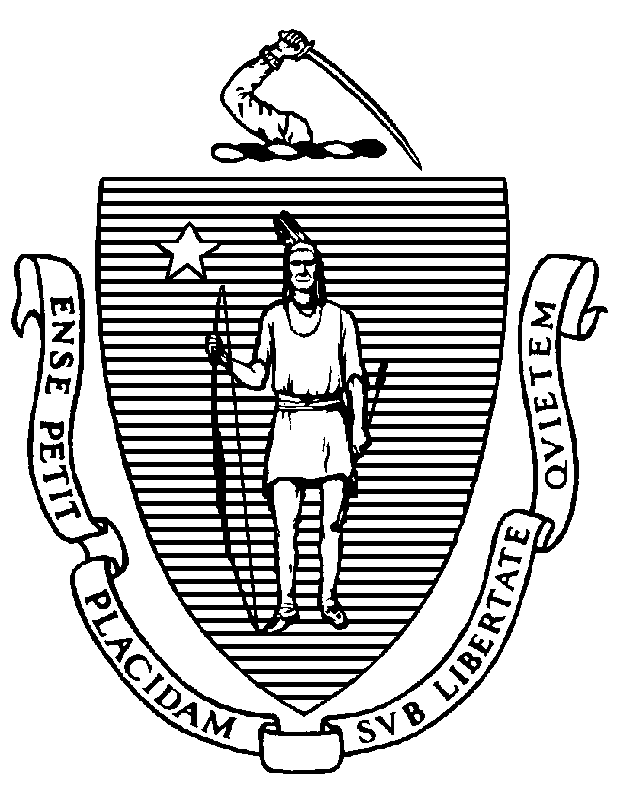 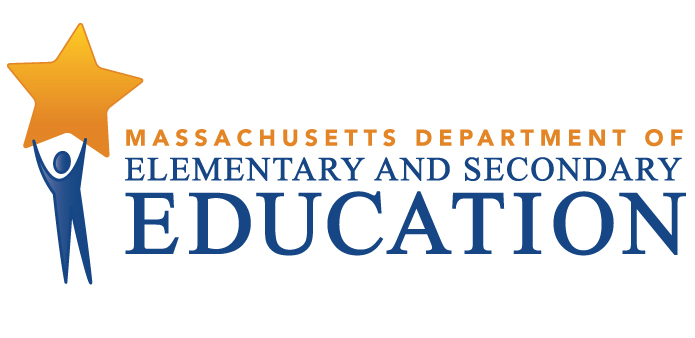 COORDINATED PROGRAM REVIEWMID-CYCLE REPORTDistrict: Ludlow Public SchoolsMCR Onsite Dates: 01/26/2017 - 01/27/2017Program Area: Special EducationMitchell D. Chester, Ed.D.Commissioner of Elementary and Secondary EducationCOORDINATED PROGRAM REVIEWMID-CYCLE REPORTCOORDINATED PROGRAM REVIEWMID-CYCLE REPORTCOORDINATED PROGRAM REVIEWMID-CYCLE REPORTSE Criterion # 4 - Reports of assessment resultsRating:ImplementedBasis for Findings:A review of student records and staff interviews indicated that assessments summarize in writing the procedures employed, results of diagnostic impressions, and recommendations for meeting the student’s needs. Completed assessments are mailed to all parents to be received at least two days before the Team meeting.SE Criterion # 9 - Timeline for determination of eligibility and provision of documentation to parentRating:ImplementedBasis for Findings:A review of student records and staff interviews indicated that within forty-five school working days of receipt of the parent's written consent to an initial evaluation or a re-evaluation, the school district determines whether the student is eligible for special education services and provides the parent with either a proposed IEP and placement or a written explanation of the finding of no eligibility.SE Criterion # 13 - Progress Reports and contentRating:ImplementedBasis for Findings:A review of student records and staff interviews indicated that progress reports are provided at least as often as parents are informed of the progress of non-disabled students and consistently address student progress towards annual IEP goals. Where a student's eligibility terminates because the student has graduated from secondary school or exceeded the age of eligibility, the district provides the student with a summary of his or her academic achievement and functional performance, including recommendations on how to assist the student in meeting his or her postsecondary goals.SE Criterion # 14 - Review and revision of IEPsRating:ImplementedBasis for Findings:A review of student records indicated that at least annually, on or before the anniversary date of the IEP, a Team meeting is held to consider the student's progress and to review, revise, or develop a new IEP or refer the student for a re-evaluation, as appropriate. Staff interviews indicated that IEP Teams consistently review and revise IEPs to address any lack of expected student progress towards the annual goals and in the general curriculum. Record review and staff interviews indicated that if the district and parent agree to make minor changes to the IEP, the district and parent document the changes in writing through an amendment, without convening a Team meeting. Parents are advised that they may request a complete copy of the amended IEP.SE Criterion # 18A - IEP development and contentRating:ImplementedBasis for Findings:A review of student records and staff interviews indicated that upon determining that the student is eligible for special education, IEP Teams develop the IEP, addressing all elements of the current IEP format provided by the Department of Elementary and Secondary Education. Staff interviews indicated that the IEP is not changed outside of the Team meeting.A review of student records also indicated that IEP Teams specifically address the skills and proficiencies needed to avoid and respond to bullying, harassment, or teasing for students whose disability affects social skills development, when the student's disability makes him or her vulnerable to bullying, harassment or teasing, and for students identified with a disability on the autism spectrum. Record review indicated that IEP Teams document their considerations of the skills and proficiencies needed by students in a separate checklist filed in the student record and the district's Notices of Proposed School District Action (N1s), as well as in the Present Levels of Educational Performance (PLEP) B and the Additional Information sections of the IEP.SE Criterion # 18B - Determination of placement; provision of IEP to parentRating:ImplementedBasis for Findings:A review of student records and staff interviews indicated that at the Team meeting, after the IEP has been fully developed, the Team determines the appropriate placement to deliver the services on the student's IEP. The decision regarding placement is based on the IEP, including the types of related services that are to be provided to the student, the type of settings in which those services are to be provided, the types of service providers, and the location at which the services are to be provided.Record review and staff interviews indicated that parents receive a copy of the IEP with handwritten changes at the conclusion of the IEP Team meeting that serves as the summary of the IEP, with the service delivery grid and statement of major goal areas. The district subsequently sends two copies of the IEP and placement with the required notice within two calendar weeks of the Team meeting.SE Criterion # 20 - Least restrictive program selectedRating:ImplementedBasis for Findings:A review of student records and staff interviews indicated that when a student is removed from the general education classroom at any time, the Team states why the removal is considered critical to the student's program and the basis for its conclusion that education of the student in a less restrictive environment, with the use of supplementary aids and services, could not be achieved satisfactorily.SE Criterion # 26 - Parent participation in meetingsRating:ImplementedBasis for Findings:The district submitted its special education student roster as requested by the Department.SE Criterion # 55 - Special education facilities and classroomsRating:ImplementedBasis for Findings:Observations and staff interviews revealed that at both the Chapin Street School and Veteran's Park School, the district is providing special education and related services instruction in dedicated classrooms that are not shared or divided by a partition. Instructional spaces are at least equal in all physical respects to the average standards of general education classrooms.